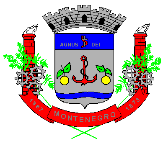 PREFEITURA MUNICIPAL DE MONTENEGROENDEREÇO DE E-MAIL: ________________________________________________________________________     LICENÇA ABERTURA DE RUA:(    ) Rua Asfalto(    ) Rua Calçamento      (    ) Rua Chão BatidoMATRÍCULA N.º ______________DOCUMENTOS NECESSÁRIOS - Matrícula atualizada do imóvel - últimos 06 meses- RG/CNH – responsável que está na Matrícula- Autorização - caso não seja o proprietário do imóvel- Assinatura do Proprietário do imóvel- Dúvidas entrar em contato com a Seção de Protocolo - Fones: 3649-8200 – Ramais 2055 -2056-2057			Nestes termos			Pede deferimento.			Montenegro, ______de _________________________de______________.______________________________________________                                                                  Assinatura do Requerente/ProprietárioNOME:                                                                                                       CPF/CNPJ:________________________________ ENDEREÇO:_________________________________________________                                                                                         CIDADE:BAIRRO:                                                                    TELEFONE: EENDEREÇO DA ABERTURA RUA: ________________________________________________________________________________________________________________________________________